CTI 2013 ATELIER  SUR L’INTERNATIONALLe 11 février 2013 après-midi dans les locaux de l’ESIGELEC à RouenLe lendemain, mardi 12 février,le colloque annuel de la CTI est organisé dans les locaux de l’INSA de Rouen à l’occasion du lancement de la campagne d’habilitation des écoles des académies de Caen, Nantes, Orléans-Tours, Rennes, Rouen L’atelier s’organise autour de 2 tables rondes : Modérateur : Michel JACCARD, EPFLOrganisation européenne – Assurance qualité de l’enseignement supérieur en EuropeLes réseaux internationaux d’écoles et d’universités14H30 – 14h45 – Ouverture 	par Philippe MASSÉ président de la CTI14H45 – 16H -Table ronde 1 : Assurance qualité de l’enseignement supérieur en EuropeLes organismes en charge de la qualité dans l’espace européenPrésenté par  Marie-Jo GOEDERT (15 minutes)Le processus de Bologne et son implantation en FrancePrésenté par Patricia POL (15 minutes)L’ENAEE , le standard EURACE et les formations d’ingénieursPrésenté par Bernard REMAUD  (15 minutes)Discussion avec les participants (30 minutes)16H– 16h015 – Pause 16H15 – 17h30 - Table ronde 2: Les réseaux internationaux d’écoles et d’universitésApproche de 5 réseaux internationauxRéseau TIME 		présenté par H. BIAUSSER (10 mn)Réseau PEGASUS 		présenté par A. COTILLON (10 mn)Réseau IDEALEAGUE	présenté par E. CREPON (10 mn)Réseau CLUSTER 		présenté par M. JACOMINO (10 mn)Réseau FITEC 		présenté par J. GELAS(10 mn)Discussion avec les participants (40 mn)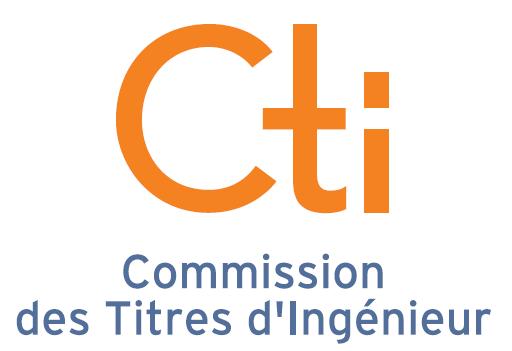 CTI 2013Atelier internationalLundi 11 février 20 ESIGELEC à Rouen 13Cet atelier se propose de réunir les représentants des directions et les parties prenantes des écoles d’ingénieur, engagés, concernés ou simplement intéressés par le développement  de l’international dans la politique et les stratégies de leurs  écoles